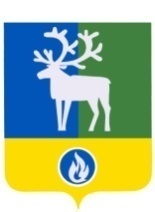 БЕЛОЯРСКИЙ РАЙОН	ХАНТЫ-МАНСИЙСКИЙ АВТОНОМНЫЙ ОКРУГ – ЮГРА	      ПРОЕКТ     АДМИНИСТРАЦИЯ  БЕЛОЯРСКОГО РАЙОНАПОСТАНОВЛЕНИЕот                     2020 года                                                                                  №     О создании Комиссии по контролю за исполнением правил осуществления деятельности регионального оператора по обращению с твердыми коммунальными отходами и организации экологического воспитания и формирования экологической культуры в области обращения с твердыми коммунальными отходами на территории Белоярского районаВ соответствии с федеральными законами от 6 октября 2003 года №131-ФЗ «Об общих принципах организации местного самоуправления в Российской Федерации», от 24 июня 1998 года №89-ФЗ «Об отходах производства и потребления», Законом Ханты-Мансийского автономного округа - Югры от 17 ноября 2016 года №79-оз «О наделении органов местного самоуправления муниципальных образований Ханты-Мансийского автономного округа - Югры отдельными государственными полномочиями в сфере обращения с твердыми коммунальными отходами», постановлением администрации Белоярского района от 16 мая 2018 года №413 «Об уполномоченном органе, осуществляющем переданные отдельные государственные полномочия Ханты-Мансийского автономного округа - Югры в сфере обращения с твердыми коммунальными отходами», в целях формирования экологической культуры населения и воспитания бережного отношения к природе п о с т а н о в л я ю:Создать Комиссию по контролю за исполнением правил осуществления деятельности регионального оператора по обращению с твердыми коммунальными отходами и организации экологического воспитания и формирования экологической культуры в области обращения с твердыми коммунальными отходами на территории Белоярского района.Утвердить Положение о Комиссии по контролю за исполнением правил осуществления деятельности регионального оператора по обращению с твердыми коммунальными отходами и организации экологического воспитания и формирования экологической культуры в области обращения с твердыми коммунальными отходами на территории Белоярского района согласно приложению 1 к настоящему постановлению.Утвердить Состав Комиссии по контролю за исполнением правил осуществления деятельности регионального оператора по обращению с твердыми коммунальными отходами и организации экологического воспитания и формирования экологической культуры в области обращения с твердыми коммунальными отходами на территории Белоярского района согласно приложению 2 к настоящему постановлению.Опубликовать настоящее постановление в газете «Белоярские вести. Официальный выпуск».Настоящее постановление вступает в силу после его официального опубликования.Контроль за выполнением постановления возложить на первого заместителя главы Белоярского района Ойнеца А.В., заместителя главы Белоярского района Ващука В.А.  Глава Белоярского района                                                                               С.П.МаненковПриложение 1к постановлению администрацииБелоярского района от «__» апреля 2020 года №Положениео Комиссии по контролю за исполнением правил осуществления деятельности регионального оператора по обращению с твердыми коммунальными отходами и организации экологического воспитания и формирования экологической культуры в области обращения с твердыми коммунальными отходами на территории Белоярского районаI. Общие положенияКомиссия по контролю за исполнением правил осуществления деятельности регионального оператора по обращению с твердыми коммунальными отходами и организации экологического воспитания и формирования экологической культуры в области обращения с твердыми коммунальными отходами на территории Белоярского района (далее – Комиссия) осуществляет свою деятельность в рамках исполнения полномочий органов местного самоуправления.Комиссия осуществляет свою деятельность как самостоятельно, так и во взаимодействии с органами государственного экологического контроля и надзора, правоохранительными органами, органами муниципального контроля, субъектами общественного контроля и средствами массовой информации.II. Основные задачи КомиссииОсновными задачами Комиссии являются:контроль за исполнением правил осуществления деятельности регионального оператора по обращению с твердыми коммунальными отходами (далее - ТКО);организации экологического воспитания и формирования экологической культуры в области обращения с ТКО населения Белоярского района.III. Функции КомиссииПатрулирование и визуальный осмотр территории Белоярского района на предмет непосредственного обнаружения достаточных данных, указывающих на наличие нарушений в области обращения с отходами, с последующим направлением информации о них в органы государственного экологического контроля и надзора, правоохранительные органы для принятия мер в рамках компетенции.Выявление мест несанкционированного размещения отходов.Контроль за исполнением правил осуществления деятельности регионального оператора по обращению с ТКО на территории Белоярского района в соответствии с распоряжением Правительства Ханты-Мансийского автономного округа - Югры от 30 марта 2018 года №137-рп «О Порядке контроля за исполнением правил осуществления деятельности региональных операторов по обращению с твердыми коммунальными отходами в Ханты-Мансийском автономном округе – Югре».Организация экологического воспитания и формирования экологической культуры в области обращения с ТКО:Формирование экологической культуры населения при патрулировании территории Белоярского района путем работы с гражданами на предмет разъяснения экологических требований и Правил благоустройства городского поселения Белоярский и сельских поселений Белоярского района (далее – Правила благоустройства), вручение памяток, листовок, проведение профилактических бесед.Информирование юридических лиц, индивидуальных предпринимателей по вопросам соблюдения экологических требований и Правил благоустройства, в том числе посредством направления или вручения информационных писем, методических материалов и рекомендаций о проведении необходимых организационных, технических и иных мероприятий.Экологическая пропаганда путем распространения базовых экологических знаний о необходимости соблюдения экологических требований в местах массового посещения граждан. Вручение памяток, листовок, инфографики при поддержке средств массовой информации, общественных организаций, волонтерских движений.Экологическое воспитание путем общения со школьниками и студентами на экологические темы для формирования экологического мировоззрения. Участие в открытых уроках и лекциях, тематических образовательных проектах, проведение экологических мероприятий с участием школьников и студентов, подготовка волонтеров и координация их действий.Освещение деятельности Комиссии в средствах массовой информации и социальных сетях, реализация информационных проектов по организации экологического воспитания и формирования экологической культуры в области обращения с твердыми коммунальными отходами.Взаимодействие с органами государственного экологического контроля и надзора, правоохранительными органами, органами муниципального контроля, субъектами общественного контроля при организации и проведении совместных мероприятий по всем направлениям деятельности Комиссии.IV. Права и обязанности Комиссии В соответствии с возложенными на Комиссию задачами и для осуществления своих функций Комиссия имеет право:запрашивать и получать от структурных подразделений администрации Белоярского района, органов государственной власти и органов местного самоуправления, организаций всех форм собственности в установленном порядке необходимую информацию и документы по вопросам, относящимся к компетенции Комиссии;при осуществлении патрулирования и осмотра территории Белоярского района пользоваться средствами фото- и видеосъемки.В соответствии с возложенными на Комиссию задачами и для осуществления своих функций, лица, входящие в состав Комиссии, обязаны:руководствоваться Конституцией Российской Федерации, правовыми актами Российской Федерации и Ханты-Мансийского автономного округа - Югры, муниципальными правовыми актами;выполнять распоряжения и указания председателя Комиссии, направленные на реализацию задач Комиссии, определенных разделом II настоящего Положения.V. Порядок организации деятельности Комиссии Руководство деятельностью Комиссии осуществляет председатель Комиссии.В период временного отсутствия председателя Комиссии (командировка, болезнь, отпуск) руководство Комиссией осуществляет заместитель председателя Комиссии.Председатель Комиссии осуществляет общее руководство деятельностью Комиссии, обеспечивает исполнение задач и функций Комиссии.Приложение 2к постановлению администрацииБелоярского района от «__» апреля 2020 года №С О С Т А ВКомиссии по контролю за исполнением правил осуществления деятельности регионального оператора по обращению с твердыми коммунальными отходами и организации экологического воспитания и формирования экологической культуры в области обращения с твердыми коммунальными отходами на территории Белоярского районаПредседатель Комиссии – начальник управления природопользования, сельского хозяйства и развития предпринимательства администрации Белоярского района.Заместитель председателя Комиссии - начальник управления жилищно-коммунального хозяйства администрации Белоярского района.Секретарь Комиссии - ведущий специалист управления жилищно-коммунального хозяйства администрации Белоярского района Маркин Сергей Викторович.Члены Комиссии:Ведущий специалист отдела сельского хозяйства, природопользования и коренных малочисленных народов Севера Управления природопользования, сельского хозяйства и развития предпринимательства администрации Белоярского района.